Una puesta en escena para divulgar el patrimonio cultural en Gómez Farías, TamaulipasGiovanni Alberto Chávez Morales Resumen Esta investigación espera hacer aportes a las estrategias de divulgación educativa que se emplean para hacer público el conocimiento científico, específicamente el uso de la puesta en escena para divulgar patrimonio cultural en Gómez Farías, Tamaulipas. La presente es una propuesta que surge en principio de la teoría del aprendizaje significativo y de diversos postulados pedagógicos y psicológicos.El artículo se ha dividido como sigue. Primero, se presentan los planteamientos teóricos y metodológicos desde los que parte la investigación. Después abordamos los antecedentes que nos competen con relación al uso del teatro como una herramienta para divulgar arqueología. Finalmente, se presenta la propuesta la obra de teatro y las implicaciones y repercusiones asociadas a dicho estudio de divulgación y la información obtenida de su aplicación. Palabras clave: Teatro, divulgación, aprendizaje, cazadores-recolectores, TamaulipasAbstractThis research hopes to make contributions to educational dissemination strategies that are used to make scientific knowledge public, specifically the use of staging to disseminate cultural heritage in Gómez Farías, Tamaulipas. This is a proposal that arises in principle from the theory of meaningful learning and from various pedagogical and psychological postulates.	The article has been divided as follows. First, the theoretical and methodological approaches from which the research starts are presented. Then we address the background that concerns us in relation to the use of theater as a tool to disseminate archaeology. Finally, the proposal for the play and the implications and repercussions associated with said dissemination study and the information obtained from its application are presented.Key words:  theater, divulgation, learning, hunter-gatherers, Tamaulipas.Introducción Se trata de un estudio derivado de la investigación de maestría titulada Los janambres del antiguo Tamaulipas. Un estudio etnohistórico y una propuesta de divulgación teatral (Chávez, 2021) que busca aproximarse a una definición del modo de subsistencia recolector cazador de los indígenas janambres y divulgar dicho conocimiento. Para este trabajo decidí proponer la estrategia de desarrollar una obra de teatro que enseñara a los asistentes la información ya mencionada en el párrafo anterior. Mi interés en emplear esta estrategia de divulgación se deriva de mi experiencia como actor de teatro y dramaturgo (5 años a la fecha). Esta no sería la primera vez que se emplea el teatro como una estrategia de divulgación, otros autores ya han implementado esta estrategia en diferentes regiones de México, aquí retomaremos el caso de ¡Vámonos de pinta! proyecto de divulgación desarrollado en Querétaro (García et al., 2015).De esta manera, en la investigación surgió la siguiente pregunta: ¿Cuál podría ser la forma más efectiva de dar a conocer a los antiguos janambres, su manera de vivir y de aprovechar el paisaje a los actuales habitantes de Gómez Farías, Tamaulipas? Ante esta pregunta se plantea la siguiente hipótesis: Proponemos que una estrategia ideal para generar vínculos de afinidad entre los pobladores y la gente que vivió ahí en tiempos antiguos es el teatro. Pensamos entonces, que el teatro puede expresar mediante escenificaciones de las actividades mencionadas, además de otras, una representación de aquellas sociedades que conocían a la perfección el paisaje en el que habitaron y del que obtuvieron su sustento.}De igual manera, si los actuales habitantes de los municipios bajo estudio generaran los vínculos ya mencionados, podrían ser los custodios idóneos para conservar su patrimonio. Podrían ser asimismo quienes presentaran y explicaran a los visitantes, a los turistas, a los extranjeros y a las nuevas generaciones, quiénes fueron y cómo vivieron los janambres, antiguos habitantes de la región.Así pues, el objetivo planteado para esta investigación es el siguiente: Elaborar una obra de teatro como instrumento para la divulgación educativa, que permita aproximarse a los actuales pobladores de la región de estudio (Gómez Farías, Tamaulipas) al modo de subsistencia de los antiguos janambres y así ayudar a vincular a los habitantes de la región con su pasado.Es importante aclarar la diferencia entre dos conceptos que se refieren a dos estrategias de comunicación distintas y que muchas veces son entendidos como sinónimos. Primero tenemos la difusión, ésta se hace entre pares; es la que hacemos en nuestros libros y artículos especializados, en nuestras ponencias en reuniones científicas. Como ejemplo, se tiene la publicación de un libro titulado “Los janambres: modo de vida seminómada de los antiguos habitantes de Tamaulipas (Chávez, 2019)”, realizada con ayuda de una beca estatal PECDA. En diciembre de 2019, este libro tuvo un excelente recibimiento en la comunidad científica del estado de Tamaulipas. Allí se presenta la información referente a los capítulos II y III de la tesis mencionada anteriormente, es decir, los antecedentes históricos y los resultados de la investigación etnográfica que se realizó a lo largo de esta investigación, además de lo anterior, su publicación permitió la donación de aproximadamente 100 ejemplares a las principales bibliotecas de ciudades importantes del estado como: Tampico, Ciudad Madero, Altamira, Ciudad Mante y Ciudad Victoria.  La otra estrategia sería la divulgación, la cual se emplea para llegar a un mayor público, que normalmente no cuenta con los antecedentes del tema, y no comprende muchos tecnicismos, y de la cual ahondaremos a continuación.Los janambres, antiguos habitantes de TamaulipasEn este apartado se presentan los antecedentes a partir de las fuentes históricas, las cuales nos brindan información de la que disponemos para conocer el modo de vida, costumbres, rituales y organización social de los janambres. El contenido de este apartado se apoya en una síntesis de una exhaustiva investigación de maestría elaborada por Jofrak Rodríguez (2019) que consultó a los autores y los principales archivos históricos del noreste; de ese trabajo se desprenden los elementos necesarios para presentar un antecedente histórico sobre el tema que a nosotros nos concierne: cómo viven los janambres. Para eso comenzaremos desde lo más sencillo, preguntándonos ¿Quiénes eran? La primera posibilidad es que los janambres eran un pueblo intruso que había invadido Tamaulipas atravesando la sierra Madre Oriental por los pasos situados al este de Jaumave. Arribaron así a las llanuras de los alrededores de la actual Ciudad Victoria, desde donde poco a poco se fueron esparciendo hacia el sur.Arqueológicamente se ignora casi todo de la cultura material de los janambres porque empleaban muchos materiales perecederos, como arquitectura construían “jacalillos”, los cuales debieron ser algún tipo de abrigos temporales de nómadas (Stresser-Péan, 2000: 589). Esta descripción nos recuerda lo que varios autores (Bate, 1986; Binford, 1994; Borrero, 2010) han teorizado sobre la dificultad de identificar en el registro material los vestigios relacionados con las sociedades recolectoras-cazadoras debido a la naturaleza efímera de los mismos (no contaban con cerámica ni construcciones monumentales de piedra). Orozco y Berra ubica a los janambres en los territorios del Reino de la Nueva Extremedura, Reino de la Nueva Vizcaya, el Nuevo Reino de León y el Seno Mexicano después conocido como Colonia del Nuevo Santander (Rodríguez, 2019: 66). Esto podría brindarnos información sobre el origen de dicha migración del oeste hasta llegar a las llanuras en el Seno Mexicano; hay que tener en cuenta que esta información parece ser una confusión entre los janambres y la nación de indios ‘xarames’ en el Reino de la Nueva Extremedura (Rodríguez, 2019: 66). Ya fuera por las constantes guerras con los demás grupos étnicos, con los colonos españoles, o por la adopción de la agricultura y el mestizaje interétnico poco a poco los janambres como sociedad recolectora-cazadora fueron desapareciendo. Al respecto, Orozco y Berra menciona en 1864 que todas las tribus de Tamaulipas han desaparecido; en el siglo transcurrido y desde su colonización, los indígenas se han mezclado en la población, y si hoy queda alguno es hablando español y con traje de ranchero (Citado en Rodríguez, 2019: 56). En los documentos históricos del siglo XVI y de principios del XVII no se hace mención de los janambres. Ellos aparecen por primera vez en la historia del tercer viaje de Alonso de León (1961: 101-103) en 1645 de Monterrey a Tampico. Doce leguas antes de llegar a Tamaholipa, al atravesar un estero, los españoles fueron atacados por un grupo indígena denominado “janambres”. Un mes después en el viaje de regreso, los mismos indios intentaron interceptar la expedición, pero fracasaron. De estos incidentes se concluye que, para mediados del siglo XVII, los janambres estaban presentes en la llanura que se extiende entre la sierra de Tamaulipas y la sierra Madre Oriental, merodeando por donde actualmente se encuentran los municipios de Santa Bárbara (Ocampo), de Tamatan (Ciudad Mante), de Escandón (Xicoténcatl), de Llera, de Aguayo (Ciudad Victoria), de San Antonio de los Llanos (Hidalgo) y de Croix (Casas) (Stresser-Péan, 2000: 588). Éstos, a excepción de los últimos tres, son municipios que colindan al norte, sur, este y sureste con Gómez Farías, territorio que seguramente también estaba ocupado por ellos. Es sobre este grupo indígena de Tamaulipas que se realizó la propuesta de elaborar y llevar a cabo una puesta en escena para tratar de divulgar a los pobladores actuales de Gómez Farías la información referente a su modo de subsistencia y modo de vida en general. Los planteamientos teóricos que guían la investigación En este apartado se analizará la principal teoría pedagógica en la que apoya esta investigación, me refiero al aprendizaje significativo, además se comentará de forma breve la relación entre enseñanza y teatro, abordado desde la perspectiva del teatro didáctico, es decir, de la obra de teatro como una herramienta de la enseñanza, que busca lograr un aprendizaje significativo. Por lo anterior, en el ámbito de la divulgación, nos apoyaremos en mayor medida en la teoría de aprendizaje significativo propuesta por David Ausubel que se desprende de la psicología cognitiva. Postula básicamente que el conocimiento verdadero sólo puede nacer cuando los nuevos contenidos tienen un significado a la luz de los conocimientos que ya se tienen (Ausubel, 1960: 267).Ausubel diferencia dos tipos de aprendizajes que pueden ocurrir en el salón de clases: el que se refiere al modo en que se adquiere el conocimiento y el relativo a la forma en que el conocimiento es subsecuentemente incorporado en la estructura de conocimientos o estructura cognitiva del educando, Ausubel afirma que también puede entenderse lo que se recibe. “Un aprendizaje es significativo cuando puede relacionarse, de modo no arbitrario y sustancial (no al pie de la letra) con lo que el alumno ya sabe (Ausubel, 1960: 267)”.Para que el aprendizaje sea significativo son necesarias al menos dos condiciones. En primer lugar, el material de aprendizaje debe poseer un significado en sí mismo, es decir, sus diversas partes deben estar relacionadas con cierta lógica; en segundo lugar, que el material resulte potencialmente significativo para el alumno, o sea, que éste posea en su estructura de conocimiento ideas inclusivas con las que pueda relacionarse el material (Ausubel, 1960: 268).Para lograr el aprendizaje de un nuevo concepto, según Ausubel, es necesario tender un puente cognitivo entre ese nuevo concepto y alguna idea de carácter más general ya presente en la mente del alumno. Este puente cognitivo recibe el nombre de organizador previo y consistiría en una o varias ideas generales que se presentan antes que los materiales de aprendizaje propiamente dichos, con el fin de facilitar su asimilación (Ausubel, 1960: 269). Es decir, que aprender significa que los nuevos aprendizajes conectan con los anteriores; no porque sean lo mismo, sino porque tienen que ver con éstos de un modo que se crea un nuevo significado. La educación y el teatro han ido de la mano desde los inicios de la humanidad en sociedad. A continuación, mencionaré un esbozo del desarrollo histórico que esta relación ha mantenido a lo largo del tiempo. No pretendo hacer un recuento de los orígenes del teatro y sus distintos métodos, géneros y evoluciones teóricas, ya que al hacer eso tendría que recurrir a la historia del arte y al análisis de métodos como el Stanislavski y esa no es la intención de la presente investigación. Sí lo es, en cambio, mi interés en la puesta en escena de una obra, como un medio para transmitir información a los espectadores y mostrar la relación ya mencionada entre pedagogía y teatro. Los orígenes de este arte escénico (o por lo menos el origen de los elementos que conocemos como parte de la “teatralidad” y que los griegos organizarán formalmente como “teatro” mucho tiempo después) se encuentran en antiguos ritos de origen prehistórico, cuando el ser humano empezó a ser consciente de la importancia de la comunicación para las relaciones sociales. Ciertas ceremonias religiosas tienen ya desde su origen cierto componente de escenificación teatral. Se cree que, en muchas culturas, todo comienza con la danza, o con las representaciones similares. En los ritos de caza, los seres humanos primitivos imitan a los animales: del rito se pasó al mito, del chamán al actor. En África, Mesoamérica y otras regiones, en los ritos religiosos se mezclaban el movimiento y la comunicación gestual con la música y la danza, y también objetos identitarios como las máscaras. En la América precolombina se desarrolló una forma de teatro en las culturas que habitaron el continente, principalmente la maya y la mexica: para los mayas en fiestas agrícolas, y representaciones de los movimientos de los astros podíamos observar elementos de la teatralización; el mexica desarrolló notablemente la mímica, la representación de deidades y los sacrificios, donde también vemos claramente elementos de la teatralización, éstas tenían dos vertientes: una religiosa, que buscaba educar a los niños y adultos, y otra burlesca o cómica (Chávez, 2017: 6). María Ávila y colaboradores mencionan en su investigación, El Primer Maestro, Pedagogía de la Educación Primitiva e Influencia de la Magia en la Educación (Ávila, Méndez, Mogollón, Sleiman, Vivas S/A): la historia de la educación va de la mano con la evolución del ser humano. No existe ninguna sociedad, por distinta que sea, en la cual no se encuentre la educación. Los pueblos primitivos carecían de maestros, de escuelas y de doctrinas pedagógicas, sin embargo, educaban al hombre, envolviéndolo y presionándolo con la total de las acciones y reacciones de su rudimentaria vida social. En ellos, aunque nadie tuviera idea del esfuerzo educativo que espontáneamente la sociedad realizaba en cada momento, la educación existía como hecho.Vicente Cutillas escribe en su artículo, El teatro y la pedagogía en la historia de la educación (2015): éste es un arte tan antiguo como la humanidad y el ser humano de cualquier época, gusta de describirse para transmitir sus vivencias, para enseñar a sus descendientes. Porque, si la pedagogía creativa reposa sobre una serie de actividades del comportamiento teniendo como finalidad permitir a la persona expresarse, el teatro busca los mismos fines a través de una serie de actividades artísticas, favoreciendo la creatividad y la comunicación.En el siglo XVI, es el humanismo pedagógico el que, con su movimiento cultural, anima especialmente las representaciones teatrales. Dice Asenjo (2006 citado en Cutillas, 2015: 3-4): “con ello el Humanismo busca extender y consolidar su programa de formación y mejor capacitación profesional que exige la nueva sociedad emergente, civil, laica y urbana”. Por ello, estos espectáculos o actividades teatrales pueden con todo derecho considerarse teatro humanístico, puesto que, una vez que el movimiento humanista hubo logrado sus objetivos, resultó equiparable al teatro escolar.Después en el siglo XVII, la Compañía de Jesús se constituirá en baluarte, lo más importante que tendrá Roma para salir al paso de los desviacionismos protestantes. El teatro jesuítico se puede calificar con toda propiedad como teatro contrarreformista. Los jesuitas fueron los primeros que intentaron crear un teatro para jóvenes, con características peculiares, pero siempre religiosas (Cutillas, 2015 citado en Chávez, 2017: 10). Luis Loaiza (2008) es uno de los autores que hablan sobre una relación verdadera entre este arte y la enseñanza, en su artículo, Pedagogía y teatro, nos dice que cuando hablamos de estos dos elementos, lo primero que pensamos es en la enseñanza y el aprendizaje del teatro, o en el teatro como herramienta para la enseñanza y aprendizaje de otras disciplinas. Esto se debe a que en muchas ocasiones el uso de los términos hace que su significado se haga ambiguo y por lo tanto no podamos aclarar a qué nos referimos cuando hablamos de ellos (Loaiza, 2008: 122 citado en Chávez, 2017: 15).Muchos docentes utilizan la actuación como estrategia para que el estudiante aprenda uno u otro saber. Es decir, que se emplea el teatro como herramienta para enseñar y aprender matemáticas, historia, inglés, etc., ya que permite que el alumno entre a profundizar en el conocimiento a través del movimiento y el habla. Luis Loaiza hace referencia a que la utilización del teatro es una buena estrategia para aprender no sólo español, sino también cualquier otra materia. El autor ya no profundiza más en la enorme cantidad de posibilidades interdisciplinarias que este arte puede brindarle a la enseñanza en concreto (Loaiza, 2008 citado en Chávez, 2017: 15). Como se puede ver, el presenciar una puesta en escena puede fungir también como una herramienta para generar aprendizajes en el espectador; se le lleva a un estado en el cual su reflexión pasa de ser sobre aspectos generales de la condición humana a reconocer planteamientos políticos y sociales generados a través del hecho teatral.Interpretación temática y divulgación significativa Comenzaremos tratando de comprender la importancia de la interpretación temática, ésta es una estrategia de divulgación. Se le llama interpretación en un sentido de traducción, en este caso, se traduce el lenguaje especializado del experto en uno que los públicos entiendan y puedan disfrutar. La variante temática de la interpretación concentra la comunicación en un grupo de mensajes centrales o “temas” que coordinan el resto del discurso (Gándara, 2018b: 361). Recordando algunos de los postulados de Freeman Tilden anotados en su libro Interpreting our heritage (2006), podemos entender que la labor de la interpretación va más allá de sólo la entrega de la información. “el objetivo principal de la interpretación no es la instrucción, sino la provocación” (Tilden, 2006: 32). Los cinco postulados de Freeman Tilden destacados en el libro antes mencionado son uno de los pilares teóricos que guiaron la propuesta de otros proyectos de divulgación mediante el teatro aplicados en el pasado (García et al., 2015: 167). Hemos partido de este ejercicio como ejemplo para la propuesta de llevar una obra de teatro a Gómez Farías, retomando los postulados siguientes:La interpretación debe provocar atención, curiosidad e interés en los visitantes del módulo, mas no instruir. El discurso debe estar relacionado con la vida cotidiana del público, de lo contrario resultaría una experiencia estéril. La información por sí sola no es interpretación, así que debe revelar la esencia del significado del lugar u objeto. En este caso, debe focalizarse en la vida cotidiana de los grupos cazadores-recolectores y el vínculo que hay con la pintura rupestre (con el modo de subsistencia para nuestro caso).La interpretación es un arte que conjuga muchas artes, y cualquier arte combina otras muchas artes. De este punto deriva la participación de diversas disciplinas que colaboraron en la construcción del módulo.La interpretación debe unir las partes y presentar un todo, no presentar sólo una parte, además tiene que intentar ir más allá del mero hecho de la visita o experiencia. Todo esto contribuye a la prevención de afectación al patrimonio en general, provocando un efecto positivo en el público (García et al., 2015: 167).Además de lo anterior, los autores definieron directrices claras hacia las que querían enfocar sus esfuerzos que plantearon así: Permitir que los asistentes comprendan, conozcan e interpreten las distintas actividades que realizaban los cazadores recolectores en su vida cotidiana, haciendo énfasis en la comprensión del entorno natural, ya que éste no ha cambiado prácticamente nada desde principios del siglo XVII hasta la actualidad. Que el público lograse experimentar vívidamente el entorno bajo el cual se desarrollaron estas sociedades y su prioridad para conocer el contexto bajo el que la gente vivió durante cientos de años.Propiciar una actitud positiva hacia la importancia de la conservación y protección de este tipo de patrimonio cultural. Me gustaría retomar estas directrices y agregar otras que considero esenciales para la comprensión de las sociedades humanas móviles en este contexto rural:Que el público logre comprender la importancia del contexto ecológico ambiental que habitaban las sociedades humanas móviles, con el fin de generar conciencia sobre la importancia de la conservación y protección del entorno, haciendo énfasis en la disponibilidad de los recursos según sean las temporadas de lluvias y secas durante el año. Dar a conocer al público la noción de modo de subsistencia de los janambres. Finalmente, dar a conocer al público los objetos artesanales que fueron registrados en el trabajo de campo de la tesis de maestría mencionada al inicio de este trabajo y su función dentro de esta sociedad cazadora-recolectora. Para Manuel Gándara la interpretación temática se resume en cuatro momentos del procedimiento (Gándara, 2018a: 51):Lo que hace al objeto, monumento, evento o proceso que queremos interpretar especial, único e incluso exótico. Un elemento aparentemente raro y exótico que ese caso comparte con nuestra humanidad común y con el que se pueda identificar y desarrollar empatía. La diferencia entre pasado y presente. Éste no siempre ocurre, ya que depende de interpretar bien o incluso de la posición política del intérprete: tiene que ver con que el patrimonio nos permite pensar que podemos optar por un destino mejor, diseñar un futuro más equitativo y sostenible, es decir, que conservar el patrimonio no sólo es útil para el presente, sino también para el futuro. Como el mismo Manuel Gándara comenta, divulgar es más que interpretar. Es decir, en la interpretación clásica lo que se hace es traducir el lenguaje especializado a uno que el gran público entienda y disfrute; en la divulgación significativa, además de esa traducción se deben proporcionar los elementos de antecedentes y de contexto que permitan revelar y generar emoción, con ello la construcción de sentido y compromiso hacia la conservación patrimonial. Esto implica involucrar no solamente la cognición, sino el afecto y proporción de orientación (espacial, de contenidos); así como motivar de forma continua al público a la acción concreta, generar nuevas preguntas y promover una voluntad de corresponsabilidad para que la herencia arqueológica no se pierda (Gándara, 2018a: 90-91). Este autor ha propuesto que la divulgación significativa es una estrategia de comunicación educativa, desarrollada para la educación del patrimonio cultural arqueológico e histórico y su objetivo es generar una cultura de conservación proporcionando a los visitantes orientación cognitiva, valorativa, de acción y espacial, que facilite el aprendizaje y el disfrute profundo de los valores patrimoniales a la vez que muestra su relevancia en el presente (Gándara, 2016: 79-80). De acuerdo con Manuel Gándara, comunicamos para lograr varios fines: proporcionar información, promover entretenimiento, producir placer, promover el aprendizaje, provocar la reflexión entre otros. Siguiendo estos lineamientos uno puede hacerse cuestionamientos que permitan proporcionar un aprendizaje significativo en la persona que asiste o en el espectador (Gándara, 2016: 80).Antonieta Jiménez por su parte propone que la divulgación de la arqueología es un punto neurálgico que incide en la visión que las sociedades tienen sobre sí mismas y sobre su patrimonio. Es un aspecto que tiene efectos directos sobre las actitudes que se tienen en torno a la protección de los recursos y a la valoración del pasado (Jiménez, 2007: 3).Además de lo anterior, la misma autora comenta que se ha mantenido a la divulgación como un componente del total de acciones implicadas en la planeación del manejo y conservación del patrimonio, dado que ésta (la divulgación) responde al consenso sobre valores, usos y significados de los recursos patrimoniales. Es decir, para ella, la planeación integral de la interpretación es una parte vital de la divulgación. Nos propone cinco rubros en los que se divide la planeación integral para la divulgación, los cuales fueron tomados en cuenta en gran medida para la presente investigación (Jiménez, 2007: 9).El primero es el consenso entre todos los actores implicados: ¿Por qué y para qué divulgar determinado recurso? ¿Tenemos la misma percepción sobre su significado? ¿Estamos todos de acuerdo en lo que queremos decir sobre éste?Los objetivos específicos de la divulgación: ¿Para qué estamos divulgando este recurso? ¿Qué es lo que queremos que la gente sepa sobre este recurso y cómo se lo haremos saber? ¿Cuáles son nuestros objetivos de divulgación a corto y mediano plazo? Estudios necesarios para la toma de decisiones, es decir, estudios de público. Esto nos permitirá conocer a los visitantes actuales y potenciales, sus intereses, inquietudes, capacidades y limitaciones. Producir los materiales en los medios de comunicación en función de la información precedente. Monitoreo y evaluación. Manuel Gándara propuso una variante de la interpretación temática llamada “divulgación significativa” en referencia a la teoría del aprendizaje del mismo nombre, de David Ausubel. La definió como una estrategia de comunicación educativa patrimonial centrada en los públicos, que busca promover un disfrute y una comprensión más profunda del patrimonio con el propósito de generar una cultura de conservación a través de la socialización de los valores patrimoniales (Gándara, 2018b: 361).Cuatro elementos constituyen la divulgación significativa (Gándara, 2018a: 57):El papel del afecto y la emoción para convocar al públicoLa utilidad de la teoría dramática en esta tareaLa pedagogía del aprendizaje significativo Una revisión del modelo de comunicación subyacenteSobre la generación de los mensajes central y subordinado, los cuales representarán los valores, el significado y la excepcionalidad de aquello sobre lo que se divulga (Jiménez, 2015: 106). Jiménez retoma los criterios propuestos por Ham (1992: 38, citado en Jiménez, 2015: 16): Expresarse en oraciones cortas, simples y completas, contener una sola idea, revelar el propósito total de la presentación, ser específicos, estar escritos de manera interesante (con verbos activos o utilizando solamente palabras provocadoras). Para redactar el guion de divulgación se emplea primero el análisis de las fuentes, de la consideración del tipo de usuario, de las características del medio de comunicación y de la formación de una línea de interés. En el guion se desarrollan el mensaje central y los subordinados y es en sí una herramienta instrumental que tiene como objetivo presentar el texto referido acompañado de las especificaciones necesarias y pertinentes para su producción e instalación. Para redactarlo esta autora propone seguir estos pasos: Describir brevemente el tipo de usuario al cual va dirigidoAspectos sobre el medio (la obra de teatro en este caso) Aspectos sobre el contenido (mensaje central y subordinadosy bloques de información) La consideración y aplicación de todos los elementos aquí expuestos constituye un punto de partida para desarrollar una propuesta de divulgación significativa que nos ayude a acercar la información que proveen los resultados de investigación, traducidos a un lenguaje más entendible dirigido hacia el público general, el que queremos que asista a conocer el lugar en el que habitaron los antiguos janambres, empleando el teatro como medio.  Habremos de generar así una herramienta que nos permita dar a conocer el modo de subsistencia de esos antiguos habitantes a los actuales pobladores de las comunidades que viven en la región de estudio. La propuesta de divulgación A lo largo del presente apartado se abordará la metodología desde la cual surge la presente propuesta de divulgación teatral, además de un estado de la cuestión de los trabajos que se han realizado empleando una aproximación teatral. El capítulo concluye con una propuesta de evaluación para aproximarse a la medición del impacto que la puesta en escena pueda tener en el público asistente. Finalmente se anexa la obra de teatro que surge desde la metodología mencionada.Conviene comentar que desde finales de febrero de 2020 se había comenzado a gestionar los espacios públicos y privados en las localidades en las que se llevó a cabo trabajo etnográfico (Gómez Farías, Fortín Agrario), apropiadas para la puesta en escena de la obra de teatro al aire libre que se presentará adelante, y asimismo, se había comenzado a trabajar en la logística de los eventos. También se había establecido un acuerdo verbal para trabajar con miembros de las compañías de teatro Colectivo Cultural Mitote Huasteco, Gato Negro Teatro y sus actores: Paola Georgina Alcalá Bautista, Marco Antonio Rivas Vélez, María de Jesús Loredo Castañeda y Valentín Arias Flores, debido a su disposición e interés para actuar en la puesta en escena de la obra titulada La llegada de los extranjeros, la cual no se pudo llevar a cabo por la situación pandémica del SARS CoVid-19, hasta diciembre de 2021 cuando el semáforo sanitario permitió realizar una puesta en escena en la Secundaria General “Aarón Sáenz Garza” de la cabecera municipal de Gómez Farías, Tamaulipas. A pesar de lo anterior se agregó este capítulo como resultado de la presente investigación con el fin de que más puestas en escena puedan efectuarse en cuanto la situación sanitaria lo permita.Metodología de divulgaciónLa presente investigación se encuentra guiada por la metodología propuesta por la Dra. Antonieta Jiménez (Figura 1), que ha señalado que la construcción de un guion de divulgación involucra el uso de fuentes de información y creatividad en la presentación de la información (Jiménez, 2017: 77). Lo anterior implica varios procesos:Figura 1. Tabla basada en la información de Jiménez, 2017: 77Antes de comenzar la revisión de las fuentes (bibliográficas, testimoniales o de cualquier otro tipo) es preciso tener claridad sobre lo que en ellas se está buscando. La autora propone cinco preguntas iniciales que pueden guiar la lectura y la revisión de fuentes con el fin de identificar información útil para el proceso comunicativo (Jiménez, 2017: 77). Las siguientes son las preguntas que fundamentan esta propuesta de divulgación teatral:1. ¿El texto o la fuente de información habla acerca del significado y de la excepcionalidad del lugar, así como del proceso que conllevó a ambos? Sí, las fuentes principales de información son: una tesis de maestría enfocada en conocer al grupo indígena denominado janambres y sus interacciones con el entorno que habitaron y con sus vecinos de la Nueva España durante 1650 y hasta 1770 aproximadamente; la consulta de fuentes históricas regionales (noreste de México) y el trabajo etnográfico realizado en las comunidades de Gómez Farías, Xicoténcatl y González (Tamaulipas).2. ¿El texto o la fuente de información refiere a los valores, a los problemas o a las situaciones vistos desde una perspectiva humana y universal? Sí, es posible reconocer las diferencias entre épocas y culturas destacando elementos que nos permiten establecer empatía con los habitantes del pasado mediante historias y eventos relatados en el documento sobre el quehacer y el actuar de janambres e hispanos. 3. ¿El texto o la fuente ofrece oportunidades de apreciación empírica? Sí, sobretodo en el apartado de la subsistencia y la forma de vida semi-nómada, donde es posible identificar a los alimentos, a los paisajes, a las actividades recreativas y un sinfín de casos que requieren del uso de todos los sentidos para su mejor apreciación. 4. ¿El texto refiere a cuestiones de interés público actual o potencial? Sí, el modo de subsistencia de los actuales habitantes de las comunidades del área de estudio ha ido cambiando a lo largo de los años, desde 1940 hasta la fecha se ha visto la transformación más drástica con la modernidad; sin embargo, como se asentó en el capítulo 3, muchas de las actividades que hacen únicas a estas comunidades se encuentran en vías de desaparición, es por esto que consideró necesario dar a conocer a los actuales habitantes el modo de subsistencia de los antiguos habitantes de la zona para que puedan establecer una analogía con su modo de vida actual, donde se podrá observar un conocimiento muy amplio de los recursos del paisaje y los saberes empleados para su tratamiento. 5. ¿Existe una asociación con un tópico o mensaje sugerido a priori en el proyecto? Sí, el trabajo bibliográfico y etnográfico realizado en el trabajo de campo de la investigación se orientó a conocer el modo de subsistencia de los indígenas janambres y su interacción con el medio ambiente que los rodeaba. De acuerdo con la misma autora, el siguiente paso en el proceso es el reconocimiento y síntesis de temas y elementos que de manera predominante han llamado la atención para el desarrollo de investigaciones formales y sus derivadas interpretaciones. Para cumplir con este punto se elaboró lo siguiente (Jiménez, 2017: 93):1. Un listado únicamente de los títulos de las publicaciones que hay sobre un lugar o un tema en particular con apoyo en los índices de bibliotecas especializadas, así como en la recomendación realizada por expertos en el tema o en el lugar, tan exhaustiva como fue posible. A partir de ella, la identificación de temas o sus formas de abordaje más frecuentes y elementos del lugar o tema a interpretar inferidos a partir de los títulos de las obras. 2. Se reconocieron a los autores más prolíficos y los temas cercanos sobre los cuales más se ha trabajado (Rodríguez, 2019; Ramírez, 2007; Stresser-Péan, 2000; Santa María, 1973; Sánchez, 1985; por poner unos ejemplos).La interpretación de estos datos puede derivar en algunas ideas constantes a las cuales se puede aproximar a través de una revisión bibliográfica introductoria, producto del siguiente paso. Antes de darlo, sin embargo, la Dra. Jiménez recomienda buscar la opinión de un especialista en el tema para encontrar respuesta a dos cuestionamientos:¿Qué autores abordan las constantes identificadas de una manera general y compilatoria (y en qué obras en lo particular)?¿Qué otras obras compilatorias se recomienda consultar no solamente acerca de las constantes identificadas preliminarmente, sino acerca de los lugares, sitios y temáticas en general? (Jiménez, 2017: 94).El siguiente paso de acuerdo a la metodología de la autora y conforme al análisis de las fuentes descritas, es proponer el mensaje central y los subordinados (Jiménez, 2017: 157); estos elementos se desglosarán ampliamente en el libro titulado La nación janambre Etnohistoria y divulgación teatral de su manera de vivir (Chávez, 2022).Mensaje central: Los antiguos habitantes de estas tierras se llamaban janambres; ellos vivieron en este ambiente durante muchísimos años porque tenían un profundo conocimiento que les permitió subsistir. Idea central subyacente: Los janambres eran nómadas, por ello se movían entre el territorio cada tanto en la búsqueda de alimentos. Cuando aprendieron a ser agricultores pudieron quedarse más tiempo en un mismo lugar. Mensaje subordinado: Los janambres y los españoles compartieron actividades de su vida diaria y también herramientas.El último paso según la metodología de Jiménez es la redacción del guion, el que se desglosará en los apartados siguientes. Especial atención cobran algunas recomendaciones pragmáticas, como las de la generación del mensaje propuesto por Sam Ham (1992) y la que Jiménez ha denominado como la línea de interés. Finalmente, en el apartado siguiente de Jiménez también se aborda la evaluación como algo que debe estar presente desde el inicio de la planeación de estos proyectos, para lo cual también se recurre a textos especializados en la materia y se otorgan lineamientos puntuales (Jiménez, 2017: 77).Vale la pena señalar que ésta es una interpretación complementada con mi propia experiencia, tanto en el ámbito de la pedagogía como en el del teatro y la arqueología.Antecedentes de la propuesta de divulgación Comenzaremos el presente apartado mencionando que como antecedente principal tenemos la puesta en escena titulada: HAWZ PALAGUEQUE, Tú sí dibujas, ésta surgió como un experimento dramatúrgico propuesto por Guillermo Yael Oliver, Llanos Galván y Giovanni Chávez, consiste en un texto experimental que buscaba presentar al arte rupestre, a través de cuatro historias interconectadas por la acción de un mágico chaneque, como una vía de expresión que ha existido desde el origen de la humanidad y su importancia y valía para ser protegida y resguardada. Este texto fue aceptado para presentarse en el Semilla Museo Interactivo, Chihuahua, Chihuahua, en el marco del Primer Congreso de Estudiantes sobre Arte Rupestre, de la Escuela de Antropología e Historia del Norte de México llevado a cabo en 2017. Este texto se desarrolló partiendo de la pregunta: ¿Cómo podría una obra de teatro dar a conocer y concientizar sobre la importancia del patrimonio rupestre? Se presentó a un público especialista en el marco de un Congreso de Arte Rupestre, por lo que su impacto nada o poco tuvo que ver con la idea de divulgación al público en general. Así que únicamente se mencionará un poco al respecto de esta puesta en escena en los párrafos del capítulo siguiente. El texto se estuvo trabajando durante meses en Tampico, Tamaulipas donde yo y los miembros del Colectivo Cultural Mitote Huasteco realizamos algunas presentaciones y ensayos abiertos al público (Figura 2) para reunir fondos para nuestros viáticos y traslado a Chihuahua, Chihuahua donde finalmente se llevó a cabo la puesta en escena (Figura 3). Como se puede intuir, este texto ya demostró su potencial como una herramienta para la divulgación del arte rupestre.Seguramente existen muchos otros estudios que se han llevado a cabo, donde el teatro sea empleado como estrategia para la enseñanza como el caso antes mencionado, sin embargo, no me fue posible encontrarlos para su análisis y estudio. Por esto y por su particular forma de conjuntar disciplinas aparentemente tan distantes como la arqueología con el teatro, mencionaremos el caso de ¡Vámonos de pinta!, proyecto que se llevó a cabo en Querétaro para divulgar el arte rupestre a niños y jóvenes. 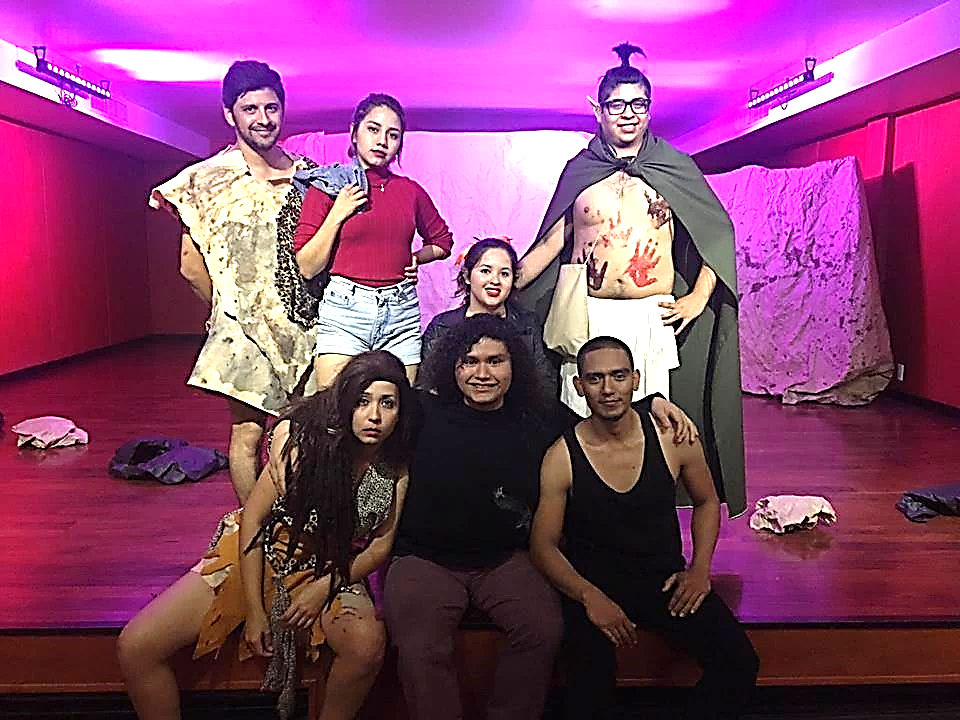 Figura 2. Miembros del Colectivo Cultural Mitote Huasteco durante la puesta en escena de HAWZ PALAGUEQUE, Tú sí dibujas. Arriba de izquierda a derecha: Daniel Mares Franco (✝), Roxan Ortiz Moya, Giovanni Chávez; al centro: América Vázquez; y abajo de izquierda a derecha: Paola Georgina Alcalá, Guillermo Yael Oliver Llanos Galván y Jesús Torres. En el teatro el farol del IRBA, Tampico, Tamaulipas. Imagen tomada de la web de Colectivo Cultural Mitote Huasteco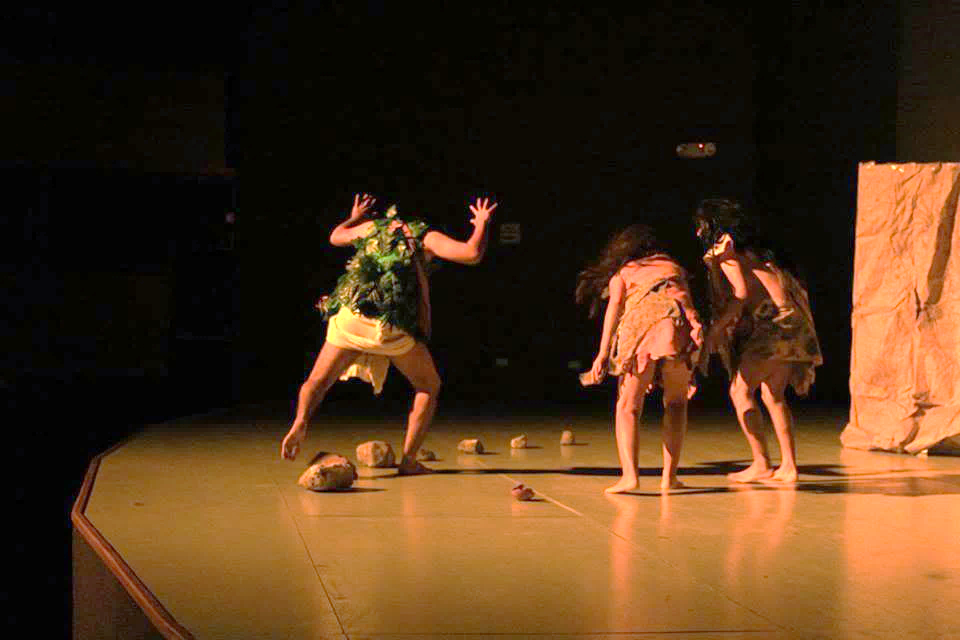 Figura 3. Puesta en escena de la obra HAWZ PALAGUEQUE, Tú sí dibujas en el Semilla Museo Interactivo, Chihuahua, Chihuahua, que se llevó a cabo en el marco del Primer Congreso de estudiantes sobre Arte Rupestre, en la Escuela de Antropología e Historia del Norte de México. En escena de izquierda a derecha: Giovanni Chávez, Georgina Alcalá y Daniel Mares Franco (✝). Imagen tomada de la web de Colectivo Cultural Mitote HuastecoLos autores de esa estrategia consideran que el primer objetivo de la educación patrimonial para la valoración del arte rupestre (pinturas y petrograbados) es el despertar el interés de las personas en su relación con los distintos elementos del pasado (García et al., 2015: 163), es decir, el de la provocación. Uno de los principales objetivos del proyecto fue difundir los resultados de la investigación realizada a lo largo de más de 15 años en torno a los grupos humanos que fueron los autores de las pinturas y los tallados en roca. No sería la primera vez que un trabajo de este estilo sea propuesto para divulgar conocimiento arqueológico referente a la vida cotidiana de sociedades cazadoras-recolectoras, ya que en 2012 se llevó a cabo un ejercicio piloto para acercar a niños y jóvenes al arte rupestre; se trata del taller ya mencionado que se realizó en el marco de la Exposición de la Ciencia y Tecnología de Querétaro (García et al., 2015: 162). Este taller fue enfocado a la educación patrimonial, la que en palabras de los autores es el proceso educativo continuo y metódico que tiene como eje central el patrimonio cultural (Horta, 1999 en García et al., 2015: 162). La intención de este ejercicio piloto fue el reconocimiento de los bienes arqueológicos rupestres, para contribuir a su conservación y la formación de ciudadanos responsables que se apropien de su cultura. En este caso particular se requiere de un instructor que dialogue con la comunidad, utilizando siempre un lenguaje coloquial y estrategias didácticas para lograr una transmisión eficaz de la información. De acuerdo con la metodología propuesta por los autores (García et al., 2015: 167), partiremos del eje temático que forman, con las siguientes preguntas: ¿Qué es patrimonio arqueológico?, ¿qué es la pintura rupestre?, ¿en dónde se encuentra?, ¿cuándo se realizó?, ¿cómo se realizó?, ¿para qué se realizó?, ¿qué puede significar?, ¿cómo se conserva?, ¿cómo se estudia? Algunas de estas preguntas guían nuestras expectativas en cuanto a conocimientos a divulgar, al finalizar la puesta en escena y los talleres, sustituyendo las referentes al arte rupestre por el modo de subsistencia de los janambres; es decir, se plantearon cuestiones como ¿qué comían los janambres?, ¿cómo obtenían sus alimentos?, ¿qué vestían?, ¿cómo elaboraban su vestimenta?En resumen, buscamos aprovechar el conocimiento y experiencia generados por los autores antes citados para orientar nuestra propia propuesta teatral. La intención del presente capítulo es tomar la propuesta de modo de subsistencia publicada en un trabajo de mi autoría titulado Los janambres: modo de vida seminómada de los antiguos habitantes de Tamaulipas (Chávez, 2019), reforzada por la información histórica incluida en la investigación Janambres: mitote fronterizo, cohesión étnica y zonas imprecisas en la América Septentrional Oriental, siglos XVII-XVIII (Rodríguez, 2019), y traducir ese conocimiento especializado al idioma del teatro, con el cual se buscará llevar esta información a los habitantes de la región de estudio de la presente investigación (centro, centro-sur y sur-oeste de Tamaulipas).  Guion general de divulgaciónEn este apartado se desglosan el mensaje central y los subordinados tomando de guía la tabla propuesta por Jiménez (2017: 160):Mensaje central (Figura 4): Los antiguos habitantes de estas tierras se llamaban janambres, ellos vivieron en este ambiente durante muchísimos años porque tenían un profundo conocimiento que les permitió subsistir. Idea central subyacente: Los janambres eran nómadas, por ello se movían entre el territorio cada tanto en la búsqueda de alimentos. Cuando aprendieron a ser agricultores pudieron quedarse más tiempo en un mismo lugar.Figura 4. Tabla de información sobre el mensaje centralMensaje subordinado (Figura 5): Los janambres y los españoles compartieron actividades en su vida diaria y también herramientas.Idea central subyacente: Los janambres decidieron interactuar con otros grupos de indios y más tarde también con los españoles, ello les permitió adquirir tecnologías en beneficio de su sociedad.Figura 5. Tabla de información sobre el mensaje subordinadoGuion específico de divulgación Es importante anotar el guion del que vamos a partir para llevar a cabo las dos etapas postuladas por los colegas que trabajaron con el teatro para acercarse al arte rupestre (García et al., 2015), ya que de aquí parte la postura teórica de la cual se va a presentar la información a los asistentes. Para el presente trabajo se adaptó la idea del proyecto titulado ¡Vámonos de pinta!, modificándolo y agregando elementos que a mi parecer se adecuarían mejor a la divulgación de los indios janambres de la época colonial. Retomo aquí los objetivos de dicho proyecto tal como lo presentan García, Colchado y Viramontes en el libro Arte Rupestre: avances y nuevos enfoques (García et al., 2015: 165-169):  El objetivo principal del proyecto “Vámonos de pinta” fue difundir los resultados de la investigación realizada a lo largo de más de 15 años en torno a los grupos humanos que fueron los autores de las pinturas que encontramos en afloramientos, abrigos y frentes rocosos de la región. Dado que existe una gran cantidad de información científica generada durante este tiempo, fue necesario desarrollar materiales didácticos que estimularán el interés por conocer y conservar el arte rupestre; estos materiales permitirían a los niños y adolescentes acercarse a la vida cotidiana de los antiguos cazadores y recolectores chichimecas de manera didáctica, divertida y de fácil comprensión. Para lograr lo anterior se concibió ¡Vámonos de pinta! bajo el objetivo principal de lograr que diversos sectores sociales conocieran ─a través de la presentación de un módulo de interpretación temático─ los distintos aspectos que involucraron la producción del arte rupestre, particularmente en la modalidad técnica de “pintura rupestre”, entendiéndola como un sistema de comunicación entre los cazadores recolectores y una práctica propia de estas sociedades. Esta unidad didáctica se planteó como una herramienta pedagógica dirigida a despertar la curiosidad y la sensibilidad sobre la pintura rupestre en particular y sobre el contexto en que se originó, fomentando así su comprensión y la importancia de su estudio, conservación y protección como patrimonio cultural arqueológico.Los autores dividieron el trabajo en dos etapas: Etapa 1. En esta etapa, para el caso de la obra de teatro que se presentó en Gómez Farías, se entregó a los niños y asistentes una pequeña encuesta para la evaluación previa de lo que conocen sobre el tema, es decir, sobre el modo de subsistencia de los indios janambres.Etapa 2. Una vez concluida la primera etapa, los participantes eran conducidos a un área de talleres en donde realizaban una actividad manual complementaria. En este espacio el público asistente reprodujo, por medio de plantillas y sellos (diseñados para niños de diferentes edades tomando en consideración sus habilidades), una pintura rupestre o incluso podrían inventar sus propias imágenes en folders y separadores.Después se les mostró a los participantes integrados por grupos pequeños de niños o jóvenes (15 – 30 asistentes), la vida de los indígenas janambres a través de una obra de teatro. En este punto me gustaría resaltar la importancia del espacio para el teatro, no se trata únicamente de un elemento más de la escenografía. El espacio teatral es un elemento de soporte de todos los signos creados e interpretados, pero también funciona como signo o conjunto de signos; el espacio teatral en este caso será primordial para determinarnos la cantidad de asistentes que podremos tener en cada representación. Por ejemplo, en Gómez Farías se cuenta con un teatro de estilo romano al aire libre junto a la presidencia municipal que puede albergar bastantes asistentes; en Fortín Agrario, por el contrario, se escogió el patio de la escuela primaria como espacio teatral, sin embargo, aquí no se pudo llevar a cabo una puesta en escena. Hay una cuestión que afecta a la relación entre los elementos fundamentales del teatro, me refiero al lugar de la representación, es decir, lo que se comentó anteriormente, si es un espacio cotidiano y público (plaza, mercado, jardín, etc.) o un lugar destinado expresamente a la representación (edificio teatral). Se pretende realizar dicha representación en un entorno más “natural”, es decir un espacio al aire libre, pues esperamos potenciar el aprendizaje significativo de los contenidos. La obra incluye ciertos elementos escenográficos que se escogieron por la importancia que tienen las actividades artesanales que se registraron en la región de estudio como parte de una continuidad entre un modo de vida que poco a poco va desapareciendo.Para lograr un mejor efecto de inmersión se escenificarán las actividades desde antes que el público llegue al lugar, esto para lograr un mejor efecto de realismo y un aprendizaje significativo. A continuación se adjunta el guion académico y el texto de la obra de teatro para un mejor entendimiento de la actividad que se planea llevar a cabo, donde se especifican cuestiones logísticas y técnicas hacia los directores, escenógrafos, todo el personal encargado y orientado en el montaje de dicha representación teatral.Se puede consultar la propuesta para un taller de arqueología experimental y el formato de las encuestas elaboradas para conocer el nivel de conocimiento que los asistentes poseen antes y después de presenciar la obra y los talleres en el libro titulado La nación janambre Etnohistoria y divulgación teatral de su manera de vivir (Chávez, 2022).Para elaborar el guion académico se tomaron en consideración las preguntas o interrogantes que pudieran surgirles a los miembros de las compañías de teatro Colectivo cultural Mitote Huasteco, Gato negro teatro y actores independientes que participaron en la puesta en escena. Se les entrevistó de forma individual a cada uno de los miembros, de aquí surgieron nuevas preguntas muy interesantes que nos permitieron dirigir los datos históricos y arqueológicos sobre la etnia janambre para elaborar un guion académico que permitiera a los actores desempeñar su trabajo actoral al interpretar a miembros de una banda janambre de la manera más fiel. Algunas de las preguntas más generales que surgieron y sirvieron como base para la elaboración del guion académico fueron las siguientes: Nos interesa leer un documento en lenguaje muy coloquial. Saber por qué casi no se habla de esta cultura. Ubicarnos: ¿cómo de qué época hablamos? Siendo una tribu nómada, ¿qué reglas existían entre ellos para esta migración constante? ¿En qué partes de Tamaulipas habitaban los janambres? ¿Cuáles eran sus costumbres? ¿Cómo eran físicamente? Me interesa ver un mapa ilustrado del territorio Janambre. ¿Se sabe por qué, además de la supervivencia diaria y buscar provisiones, nunca se establecieron? Me interesa saber más sobre el ritual del mitote (compañías de teatro Colectivo cultural Mitote Huasteco, Gato negro teatro y actores independientes, 2021).	También surgieron preguntas más especializadas como son: ¿Qué costumbres tenían que aún siguen vigentes? ¿Cómo era su ritual? ¿Qué elementos usaba? ¿Qué significado tenía su vestimenta? ¿Requerían de algún tipo de entrenamiento?, ¿cuál? ¿Qué tipo de relación tenía el chamán con el pueblo?, ¿qué tan importante era? ¿Había varios o sólo uno al mando? ¿Qué tipo de pensamiento tenían? ¿En qué tipo de lugares solían establecerse? ¿Tenían algún tipo de Dios? ¿Existían jerarquías? ¿Qué rutas se usaban para conseguir peyote? En el comercio, por dónde se movían. ¿Los cazadores qué tipo de animales cazaban, era todo el tiempo o era en temporadas? ¿En sus vestigios no existen indicios de qué concepción tenían sobre el universo? ¿Los janambres no tienen como similitud con los sioux, navajos, arapajo y pies negros? (Compañías de teatro Colectivo cultural Mitote Huasteco, Gato negro teatro y actores independientes, 2021).Etapa 2. Los asistentes serán invitados por los actores a participar en el taller que se llevará a cabo; es importante en este punto contar con el apoyo de los especialistas, docentes y psicólogos que acompañaran a los grupos de asistentes o, en su defecto, convertir la interacción en un espacio ameno de preguntas y respuestas entre el público y los especialistas. Este taller se estructuraría de la siguiente manera: Se espera ubicarlo después de la puesta en escena de la obra La llegada los extranjeros. Esperamos que este taller sirva como un elemento de refuerzo para la información vista en la representación. Su objetivo principal es retroalimentar la información expuesta en la obra, a través de un acercamiento lúdico-kinestésico para aumentar la posibilidad de obtener un aprendizaje significativo sobre los janambres, su vida diaria y su relación con la forma en que los actuales habitantes de las localidades viven. Su aplicación ideal sería justo al terminar la puesta en escena para que el taller actúe como un soporte al aprendizaje esperado, está dirigido principalmente a los niños y jóvenes que asistan a la obra, pero también pueden participar los padres de familia o adultos que así lo deseen. Se llevará a cabo en los mismos espacios al aire libre diseñados para la puesta en escena, ya que el montaje de estas áreas es sencillo y no ocupa gran cantidad de muebles. Para guiar los talleres se han tomado a consideración especialistas del área de la docencia como son: Adán Díaz de León Reyes, Ana María García Cruz, Adalberto Santos Chávez Vázquez y Alma Zúñiga, que también son habitantes de las localidades de la región de estudio. Finalmente, es importante contar con una herramienta de evaluación a corto plazo que nos permita tener alguna noción sobre los avances en aprendizaje que pudieran adquirir los asistentes. Este instrumento de verificación a corto plazo, al igual que lo propuesto por García et al., se realizará en forma de un examen que permita conocer la efectividad del módulo y el impacto provocado en el público. Se aplicará una encuesta aleatoria a niños, adolescentes, padres y maestros para valorar el desarrollo de la obra de teatro y el taller, esperando contar con un aprendizaje significativo al finalizar. Guion académico de divulgación  “El guion académico es el documento que reúne y da sustento a los mensajes y los contenidos a divulgar; es decir, proporciona sustento académico al plan de interpretación y por ello, no debe confundirse con un documento que critique y/o discuta la información ahí presentada. La información disponible sobre el tema es amplia y se continúa trabajando para mantenerse en constante actualización (Escobar, 2020: 96)”. Este documento se propone como una herramienta de consulta sobre la vida y obra de los janambres, fue pensado para dar a conocer la información especializada de este grupo indígena a los actores que participen en la obra de teatro La llegada de los extranjeros y para quienes vayan a guiar los talleres que se llevaran a cabo después de la puesta en escena; de igual forma se trata de un documento de consulta que puede servir para cualquier otra actividad que se pueda realizar relacionada a los janambres. Para la elaboración de este guion académico se tomaron como base los aspectos teórico-metodológicos de la interpretación temática mencionados en los apartados anteriores y las siguientes preguntas propuestas por un grupo de actores: ¿Quiénes fueron los janambres? ¿Por qué casi no se habla de esta cultura? ¿Cómo de qué época hablamos? ¿En qué partes de Tamaulipas habitaban los janambres? ¿Cuáles eran sus costumbres? ¿Cómo eran físicamente? ¿Cómo era el ritual del mitote? ¿Requerían de algún tipo de entrenamiento? ¿En qué tipo de lugares solían establecerse? ¿En sus vestigios no existen indicios de qué concepción tenían sobre el universo?, entre otros cuestionamientos. Este guion académico de divulgación puede consultarse en su totalidad en el libro titulado La nación janambre Etnohistoria y divulgación teatral de su manera de vivir (Chávez, 2022).Obra de teatro para la socialización del patrimonio inmaterial de Gómez Farías, TamaulipasLa presente obra de teatro fue creada con el fin de divulgar elementos de la información expuesta en el apartado del “Guion académico de divulgación”. En la presente introducción compartiré algunas consideraciones para que la puesta en escena se lleve a cabo de la manera más fiel a la recreación histórica sin privar de libertad creativa a los directores o productores que puedan llevar a cabo esta puesta en escena. Primero se aplicará una capacitación a los actores sobre la información que van a divulgar, para que así puedan fungir como un elemento importante de la divulgación al seguir “en personaje” durante la etapa de talleres.Consideraciones previas a la puesta en escenaComo consideraciones sobre la utilería propongo el uso de los siguientes elementos: Carbón molido, baba de nopal en platos de cerámica o calabazos cortados, nopales, tunas, carne seca y otros frutos y alimentos de la región, arco y flechas primitivas, cestos y herramientas de corte como navajas de piedra u obsidiana, huesos pequeños de animal, pieles de animales curtidas. También herramientas españolas, cuchillo de acero, hacha, sombreros españoles, un agave “lechuguilla”, una cuerda o mecate y un tallador de lechuguilla, también. Sobre la escenografía se diseñaron dos propuestas: Propuesta a) El terreno sea plano y con poca vegetación, lo cual lo vuelve un espacio ideal para colocar a los participantes y espectadores, sin encontrarse aislado entre la maleza o alejado de la población; o, por lo contrario, se puede elaborar una rudimentaria escenografía con paneles verticales y papel mache o papel tipo revolución color café para simular la entrada de una cueva o la pared de un abrigo rocoso, esto permitirá también presentarla en un teatro formal o un espacio similar. Los elementos utilitarios esparcidos en cuatro sectores de acuerdo con el personaje responsable de cada área.Propuesta b) Una hoguera chiquita al centro delimitará los espacios entre espectadores y actores, previo al inicio de los talleres. Uno o varios pequeños refugios o habitaciones de palos y ramas. Los elementos utilitarios esparcidos en cuatro sectores de acuerdo con el personaje responsable de cada área. El presente texto está dirigido a grupos reducidos de niños y jóvenes, entre 15 y 30 espectadores de preferencia que ronden entre los 12 y 18 años de edad.Consideraciones sobre la vestimenta: La vestimenta será al estilo colonial (1650-1750 d. C.); es decir, pieles de animal o imitación en prendas como capas, faldas y blusas españolas, abrigos, gabanes o ponchos de lana de oveja, sombreros de paja o de piel a la usanza europea. La idea es mezclar, combinar elementos que den cuenta de la interacción que se llevó a cabo entre janambres y españoles cuando los primeros recibían prendas y bastimentos de los segundos para garantizar el paso de sus ganados por territorio janambre. Por último, la propuesta final que se genere para la puesta en escena dependerá en gran medida del tipo de espectadores, del tiempo programado para la representación y de la aplicación o no de los talleres adicionales, el momento del día queda a la elección de quien dirige la obra y el efecto que éste deseé lograr en los espectadores (Figura 6). Se recomienda para un público adulto la noche iluminada por la hoguera y las estrellas, para públicos más infantiles, el mediodía. Dicha obra de teatro puede consultarse en el libro titulado La nación janambre Etnohistoria y divulgación teatral de su manera de vivir (Chávez, 2022) ya que en este artículo sólo se analizarán los resultados de la puesta en escena de dicha obra.La puesta en escena de La llegada de los extranjeros en Gómez Farías, TamaulipasLa obra de teatro titulada La llegada de los extranjeros se presentó en la secundaria Aarón Sáenz Garza, en la cabecera municipal de Gómez Farías, Tamaulipas, el 10 de diciembre de 2021 (Figura 7). Lo anterior debido a que en esta fecha las condiciones de semáforo sanitario del estado de Tamaulipas permitieron el regreso a clases de los alumnos de secundaria y que se llevará a cabo un evento de este estilo con las medidas pertinentes de sana distancia y uso de cubrebocas.En la puesta en escena participaron los actores: Paola Georgina Alcalá Bautista, Marco Antonio Rivas Vélez, Giovanni Alberto Chávez Morales y María de Jesús Loredo Castañeda, la obra fue dirigida por Valentín Arias Flores de la compañía Gato negro teatro. Los ensayos se llevaron a cabo en Tampico, Tamaulipas. Sin embargo, hay que mencionar que no fue posible realizar los talleres de acercamiento a la vida janambre por lo que su realización continúa pendiente hasta que la situación pandémica lo permita.  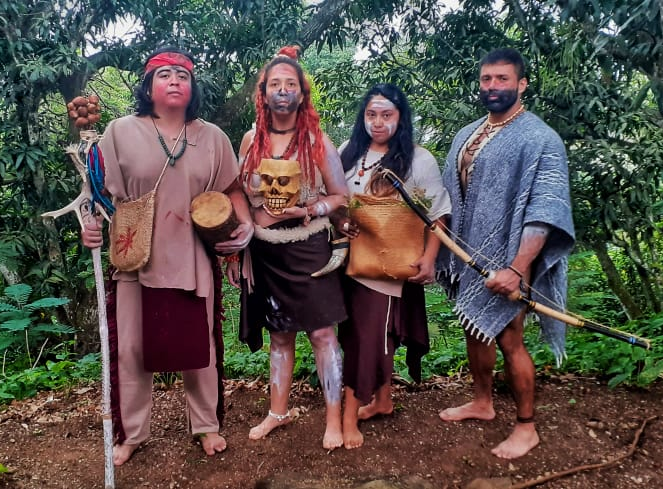 Figura 6. Propuesta de personajes para la obra La llegada de los extranjeros en la secundaria “Aarón Sáenz Garza” de Gómez Farías, Tamaulipas. De izquierda a derecha: Giovanni Chávez, Georgina Alcalá, María Loredo y Marco Rivas. Fotografía de Valentín Arias Flores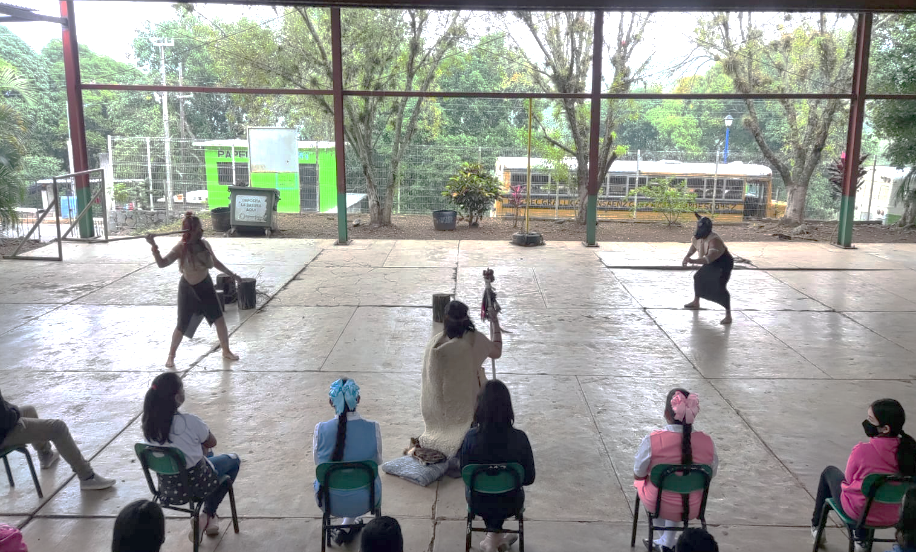 Figura 7. Puesta en escena de la obra La llegada de los extranjeros en la secundaria “Aarón Sáenz Garza” de Gómez Farías, Tamaulipas. En escena de izquierda a derecha: Georgina Alcalá, Giovanni Chávez y Marco Rivas. Fotografía de mi autoríaDatos obtenidos de la puesta en escenaFue posible aplicar una encuesta diagnóstica y una posterior a la puesta en escena para conocer, en la medida de lo posible, el nivel de conocimiento que los asistentes poseían sobre los janambres y sobre el patrimonio arqueológico de la localidad. El total de alumnos que asistieron a la puesta en escena fue de 70. De nivel secundaria (13 a 15 años aprox.), de estos estudiantes sólo pudimos aplicar la encuesta diagnostica a 40 (es decir, el 57%), de las cuales se contestaron 34 (es decir el 85% del total aplicado), no contestaron el 6 (15% del total). La maestra Norma Elisa Morales García fue quien nos ayudó a aplicar este instrumento. Esta encuesta diagnóstica estaba organizada de la siguiente manera:  Pregunta 1.- ¿Sabías que existen sitios arqueológicos en Gómez Farías? Respondieron SÍ a la primera pregunta: 23 (57.5%). Respondieron NO a la primera pregunta: 11 (27.5%).Pregunta 2.- ¿Sabes quiénes eran las personas que habitaron estos lugares? Respondieron SÍ a la segunda pregunta:10 (25%). Respondieron NO a la segunda pregunta: 24 (60%).Pregunta 3.- ¿Sabes que comían o cómo vivían esas personas? Respondieron SÍ a la tercera pregunta: 16 (40%). Respondieron NO a la tercera pregunta: 18 (45%).Pregunta 4.- ¿Conoces o has visto materiales arqueológicos de Gómez Farías? éstos pueden ser: figuritas o “monitos” de barro, puntas de flecha de piedra o pedazos de ollas y platos de barro. Respondieron SÍ a la cuarta pregunta: 28 (70%). Respondieron NO a la cuarta pregunta: 6 (15%).Pregunta 5.- ¿Sabes de alguien que tenga o haya encontrado materiales arqueológicos en Gómez Farías? Respondieron SÍ a la quinta pregunta: 21 (52.5%). Respondieron NO a la quinta pregunta: 13 (32.5%).Luego de la puesta en escena se aplicó la encuesta posterior a la obra de teatro a 40 del total de 70 alumnos. (es decir, el 57% del total de 70 alumnos), de las cuales se contestaron 38 (es decir el 95% del total aplicado), no contestaron 2 (5% del total). La Mtra. Olivia Morales García y la maestra Norma Elisa Morales García fueron las que nos ayudaron a aplicar esta segunda encuesta. Esta segunda encuesta estaba organizada de la siguiente manera:Pregunta 1.- ¿Sabes quiénes eran las personas que habitaron en Gómez Farías en la antigüedad? Respuestas aceptables: janambres, nómadas, cazadores y recolectores. Respondieron correctamente la pregunta 1: 27 (67.5%). Pregunta 2.- ¿Sabes cómo vivían y qué comían las personas que habitaron antiguamente Gómez Farías? Respuestas aceptables: explicar que eran nómadas y algunos de los elementos que consumían (venado, maíz, frijol, calabaza, plantas de recolección). Respondieron correctamente la pregunta 2: 33 (82.5%).Pregunta 3.- ¿Si sabes de alguien que haya encontrado ruinas o que tenga monitos de barro en Gómez Farías? Anota el nombre de la persona y el lugar: Respuestas aceptables: indicación de las comunidades donde se han encontrado elementos arqueológicos, y/o de las personas que las tengan en resguardo. Respondieron correctamente la pregunta 3: 14 (35%).Análisis y resultados de los datos obtenidosComo se puede apreciar un buen porcentaje de los alumnos de secundaria reconocen que existen sitios arqueológicos en Gómez Farías (57.5%); sin embargo, el 60% de ellos reconocen no saber quiénes habitaron esta región en el pasado, de igual manera el 70% de los encuestados reconocen haber visto o encontrado materiales arqueológicos como figuras de barro, puntas de proyectil o tiestos cerámicos.Con los datos obtenidos de la encuesta posterior podemos saber que de un 25% aumentó a un 67.5% la cantidad de los asistentes que ahora saben que los janambres habitaron la región en un determinado momento histórico, de igual forma de un 40% original, ahora el 82.5% aprendió como vivían y qué comían los janambres. Y gracias a la pregunta final pudimos conocer que, a excepción del ejido “Lazaro Cárdenas II” donde el INAH ha registrado sitios con arte rupestre, existen lugares con patrimonio arqueológico que no se conocían hasta el momento como los ejidos “Las amarillas”, “El Nayarit”, “Sabinas” y “Saucillo”.Esta información es muy importante, ya que nos permite abrir las posibilidades a comunidades a las que llevar la puesta en escena para incentivar la protección del patrimonio arqueológico y prevenir en manera de lo posible el saqueo del mismo.Consideraciones finalesComo se presentó en los primeros apartados, la educación y el teatro han ido de la mano desde los inicios del ser humano en sociedad. Es importante para esta investigación resaltar las cualidades del teatro como una vía para la divulgación educativa. Muchos docentes utilizan el teatro como estrategia para que el estudiante aprenda uno u otro saber. Se emplea como herramienta para enseñar y aprender nuevos conocimientos, ya que permite que el estudiante profundice en los saberes a través del movimiento y el habla. Luis Loaiza hace referencia a que la utilización del teatro es una buena estrategia para aprender cualquier tipo de disciplina (Loaiza, 2008 citado en Chávez, 2017:15).También como se mostró en la propuesta del presente trabajo, el teatro puede fungir como una herramienta idónea para generar aprendizajes en el espectador, se lo lleva a un estado en el cual su reflexión pasa de ser sobre aspectos generales de la condición humana a reconocer planteamientos políticos y sociales generados a través del hecho teatral. Además es posible visualizar a la puesta en escena de una obra de teatro como un medio para transmitir información a los espectadores y mostrar la relación ya mencionada entre pedagogía y teatro. Por supuesto los resultados de esta propuesta de divulgación sólo serán visibles a mediano y largo plazo, pero es importante tener en cuenta que estamos comenzando a establecer vínculos entre pobladores y patrimonio a través del teatro. La principal expectativa de este trabajo es que los niños y asistentes adquieran conocimientos relacionados con: ¿Qué es patrimonio arqueológico? ¿Qué comían los janambres?, ¿cómo obtenían sus alimentos?, ¿cómo vestían?, ¿cómo elaboraban su vestimenta? ¿Cómo se conserva este patrimonio? ¿Cómo se estudia (de forma divertida, dinámica y significativa)?Los resultados de las encuestas presentadas nos permitirán conocer las áreas de mejoramiento dentro de la metodología y de esta manera buscar la forma de enriquecer la labor divulgativa interdisciplinaria. A corto plazo, y gracias a la puesta en escena que se llevó a cabo el 10 de diciembre de 2021, pudimos ver de primera mano el potencial de aprendizaje significativo que una obra de teatro tiene en un público no especializado, y si bien existen muchas áreas de la metodología, representación y encuestas que son mejorables, creo que es un paso inicial que logrará incidir de alguna manera en las nuevas generaciones que presenciaron la obra, incentivando el aprendizaje de nuevos saberes y la protección del patrimonio arqueológico.Referencias consultadasÁvila, María; Méndez, Reinaldo; Mogollón, Johan; Sleiman, Carlos, y Vivas, María (S/A) El primer maestro, pedagogía de la educación primitiva e influencia de la magia en la educación, Universidad de los Andes, Núcleo “Pedro Rincón Gutiérrez” Táchira, Historia de la Educación.Ausubel, David (1960) The use of advance organizers in the learning and retention of meaningful verbal material, Journal of Educational Psychology, 51, pp. 267-272.Bringuier, J. C. (1977) Conversaciones con Piaget, Barcelona, Gedisa, pp. 1-5.Chávez, Giovanni (2017) La importancia del teatro como herramienta en el aprendizaje de la historia por competencias en la educación básica, Tesis para obtener el título de Licenciado en Pedagogía de las Ciencias Sociales, Tampico, Tamaulipas, México, Universidad Cultural Metropolitana.              (2019) Los janambres: modo de vida seminómada de los antiguos habitantes de Tamaulipas, México, Milian Und Kunts Editores.              (2021a) Los janambres del antiguo Tamaulipas. Un estudio etnohistórico y una propuesta de divulgación teatral, Tesis para obtener el título de Maestro en Arqueología. La Piedad, Michoacán, México.            (2021b) Los Janambres de Tamaulipas: Un estudio etnohistórico y una propuesta de modo de subsistencia. Revista Chicomoztoc, Vol. 3, N° 6, pp. 14 - 51. (2022) La nación janambre Etnohistoria y divulgación teatral de su manera de vivir, Tamaulipas, México, Huerta Estudio, Antiguo Morelos. Cutillas, Vicente (2015) El teatro y la pedagogía en la historia de la educación, Murcia, Universidad de Murcia, Editum.Escobar, Génesis (2020) Si decides respetar con la violencia acabarás: Una propuesta desde el patrimonio y la divulgación significativa contra la violencia hacia la mujer, Tesis de maestría. La Piedad, Michoacán, El Colegio de Michoacán. Gándara, Manuel (2016) La divulgación significativa: una aproximación a la educación patrimonial desde México, en  Sanjo Fuentes, Luis (coord.), La educación patrimonial en Lanzarote: Teoría y práctica en las aulas, pp. 77-104.                (2018a) De la interpretación temática a la divulgación significativa del patrimonio arqueológico, en Gándara Vázquez, Manuel y Jiménez Izarraraz, María Antonieta (coords.), Interpretación del patrimonio cultural, pp. 29-96.            (2018b) Los públicos como aliados potenciales en la defensa del patrimonio, en Santos Ramírez, Víctor Joel y Ortega Muñoz, Allan (eds.), El quehacer y compromiso social del INAH en el contexto nacional, pp. 355-373.García Espino, María; Colchado, Adrián, y Viramontes, Carlos (2015) ¡Vámonos de pinta! Una propuesta para acercar a los niños al arte rupestre, en Ramírez Castilla, Gustavo; Mendiola Galván, Francisco; Breen Murray, William, y Viramontes Anzures, Carlos (coords), Arte rupestre de México para el mundo, Ciudad Victoria, Instituto Tamaulipeco para la Cultura y las Artes, pp. 161-172.Ham, S. (1992) Interpretación ambiental. Una guía práctica para gente con grandes ideas y presupuestos pequeños, Charpienter, C. y Enríquez, J. (trads.). EUA, North American Press Editor Fulcrum. Jiménez Izarraraz, Antonieta (2007)	Estrategias de planeación para la divulgación del patrimonio. Una introducción, Revista digital de estudios en patrimonio cultural, S/N, pp. 2-24.                         (2015) Una metodología para la creación de guiones de divulgación del patrimonio arqueológico, Intervención, 12, pp. 13-24.                          (2017)	Compartiendo el tesoro Guiones de divulgación de la arqueología para el público no especializado, México, El Colegio de Michoacán. Loaiza, Luis (2008) Pedagogía y el teatro. Revista colombiana de las artes escénicas, Vol. 2, N°1, enero - junio de 2008, pp. 122 – 126.Rodríguez, Nelson (2019) Janambres: mitote fronterizo, cohesión étnica y zonas imprecisas en la América Septentrional Oriental, siglos XVII-XVIII, Tesis de maestría, San Luis Potosí, El Colegio de San Luis, pp. 50-112.Sánchez de Zamora (1985) Descubrimiento del río Blanco y conversión de sus naturales, hecha por los religiosos de Nuestro Seráfico Padre San Francisco, de la provincia de Zacatecas, en Historia de Nuevo León con noticias sobre Coahuila, Tamaulipas, Texas y Nuevo México, escrita en siglo XVII por el capitán Alonso de León, Juan Bautista Chapa y el Gral. Fernando Sánchez de Zamora.Santa María, Fray Vicente de (1973) Relación histórica de la colonia del Nuevo Santander, introducción y notas de Ernesto de la Torre Villar (nueva biblioteca mexicana), Vol. 27, México, Universidad Autónoma de México, Instituto de Investigaciones Bibliográficas.Stresser-Péan, Guy (2000) San Antonio Nogalar, México, CEMCA, pp. 585-596.Tilden, F. (2006) Interpretación de nuestro patrimonio. P. Salas Rojas (trad.), España, Asociación para la interpretación del Patrimonio. La selección de la informaciónLa reflexión sobre los hallazgosLa vinculación entre los hallazgos de la información y los referentes empíricos con los que se puede asociar en el discursoLa redacciónContenidos (tópicos)ObjetivosCualidades potencialmente útiles de la informaciónHerramientas de enseñanza-aprendizajeDiversidad y complejidad en el modo de subsistencia de una sociedad indígenaCognitivos: Ayudar a cambiar la concepción generalizada que se tiene de los grupos indígenas del noreste como “bárbaros, incivilizados y poco complejos” (Herrera, 2014; Stresser Péan, 2000).De actitud:Reconocerse como habitantes de los mismos territorios que habitaron los janambres.De cambio en la percepción:Reconocer que hay actividades que se llevan a cabo hoy día y que provienen de un pasado muy antiguo.Valores: Ecología y protección del medio ambiente, amor por el entorno donde se ubican las comunidades y por las actividades sustentables realizadas ahí. Conflictos centrales: Choque entre “progreso” y las tradiciones que se han ido perdiendo. Alejamiento de la naturaleza, desconocimiento que favorece su destrucción.Prejuicios, reafirmaciones, sorpresas: Actividades artesanales de profunda raíz en tiempos antiguos, aprendidas de generación en generación, que vale la pena conservar.Operación cognitiva: Comprensión del modo de subsistencia de los indios janambres, su complejidad y su interacción con otros grupos humanos entre éstos, los hispanos.Posibles programas interpretativos a desarrollar: una obra de teatro, taller de arqueología experimental, documental o cortometraje, publicaciones impresas.Lugares con mayor potencial para su aprovechamiento: 
museos disponibles, casas de la cultura, espacios públicos al aire libre donde se pueda llevar a cabo una puesta en escena o proyección. Contenidos (tópicos)ObjetivosCualidades potencialmente útiles de la información Herramientas de enseñanza-aprendizaje1. Diversidad y complejidad en las relaciones con otros grupos humanos, su tecnológica y sociedad Cognitivos: Ayudar a cambiar la concepción de los indígenas janambres como una sociedad “sin influencias exteriores”, que vivían de la misma manera que otros nómadas como los guachichiles o los zacatecos, o que vivían de la misma manera que los habitantes del paleoindio hacen más de 8,000 años. De actitud:Reconocer que la sociedad es cambiante y que se adapta a las condiciones que se presenten, ser indígenas no fue obstáculo para emplear tecnologías y conocimientos de los hispanos al mejorar su modo de vida semi-nómada. De cambio en la percepción:Reconocer que las sociedades están en cambio constante.Valores: Ecología y protección del medio ambiente, amor por el entorno donde se ubican las comunidades y por las actividades sustentables realizadas ahí. Conflictos centrales: Choque entre “progreso” y las tradiciones. Debate entre las prácticas capitalistas globales y su popularidad entre las sociedades “modernas”. Prejuicios, reafirmaciones, sorpresas: Sinónimo de “modernidad” con actividades o practicas destructivas tanto para el medio ambiente como para el estilo de vida rural y más natural que tienen los habitantes de las comunidades.  Operación cognitiva: Comprensión de la complejidad de las relaciones sociales entre los janambres y otros grupos humanos como los hispanos.Posibles programas interpretativos a desarrollar: una obra de teatro, taller de arqueología experimental, documental o cortometraje, publicaciones impresas.Lugares con mayor potencial para su aprovechamiento: 
museos disponibles, casas de la cultura,  espacios públicos al aire libre donde se pueda llevar a cabo una puesta en escena o proyección. 